Plantenteelt klas 2Hoofdstuk 8: 	OogstenWelke delen van de plant kun je eten?Geef bij elk onderdeel één of meerdere voorbeelden.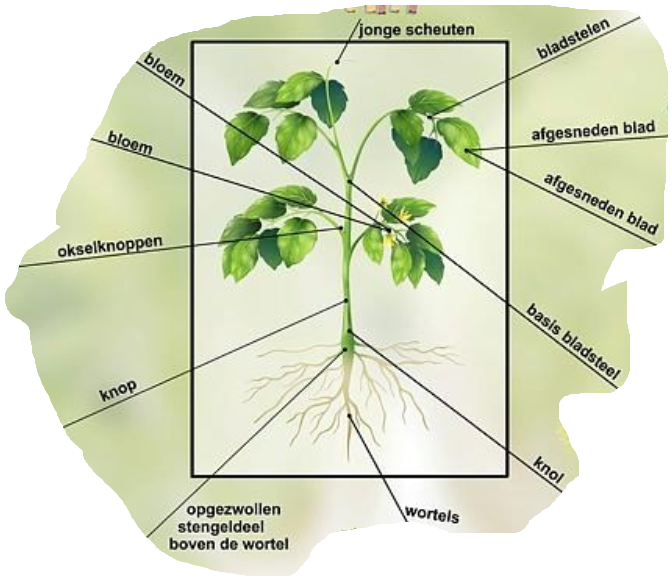 